The Gospel narrative today is again not a Resurrection appearance of Jesus, but rather part of John’s Gospel memory of the short hours just at the end of the Last Supper. John seems to presume that we know the supper details (bread, wine, blessing) and supplies to us instead a memory of Jesus washing the feet of his disciples. After the example of foot-washing was explained as a metaphor for mutual service, he proceeded to teach and explain. These dozen verses show Jesus trying to encourage and support the Eleven and whoever is with them by first assuring them of “a place for you” in the kingdom. Thomas, famous a few days later for his skepticism about Jesus’ Resurrection, admited the fearful but private worry in each of them with “We do not know where you are going; how can we know the way?” Philip too was a disciple willing to risk embarrassment by suggesting that they have not really “seen” the Father but that they are willing to be shown. Jesus made significant use of metaphor as he provided them a glimpse of the profound mystery of the Divine Presence, of his Christological importance, and of the hope he had tried to instil in them. Jesus’ “I am the way, the truth, and the life...” was a huge summary of the reality of God’s Presence and of his essential oneness with God. “... no one comes to the Father except through me” seems addressed somewhat narrowly to those in the room with him. Thus, the “no one” becomes more strictly “on one among you” because they have already been given access to God, whether or not they appreciate it. Seemingly, Philip fails to the test of appreciation, at least that night. That line “no one comes to the Father except through me” has too often been used by literalist Christians to assert exclusion of non-Christians and even other Christians from eternal salvation. Jesus was more reasonably addressing only and principally that small group of the Eleven plus a small number more of disciples. He had no real reason to be talking explicitly to us today or against non-believers though history over the centuries. After all, he had just said that in his Father’s house there are many (!) dwelling places. Why would he assert the greatest hope only moments later to restrict that to the self-righteous? Logic should always paint Jesus as Savior in the business of successfully saving every one and excluding no one! Let God be the judge! Let us be the best examples possible of the community love of others just as we profess and hope for his generosity and love for ourselves!									 An excerpt from The Franciscans-Saint Anthony’s Guild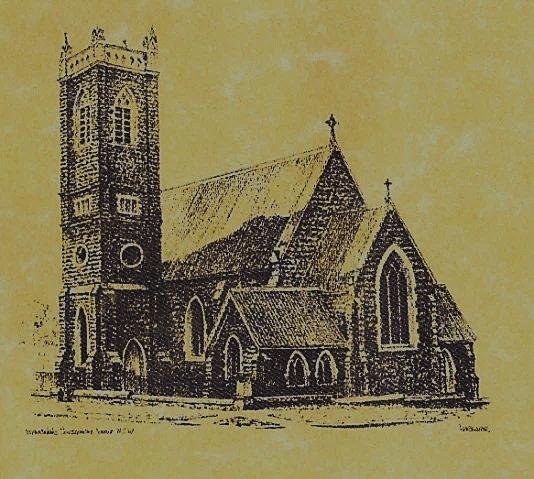 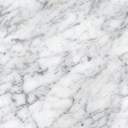                      A BLESSING AND PRAYER TRIBUTE TO ALL MOTHERS                                         Blessed  be all mothers, who have come into our lives, whose kindness care and loving, remains with us to guide.						                          Your inspiration in us made us strive in every way, especially to remember helping others makes our day.                		                                                                       Mothers this little tribute flows directly from my heart, you are so loved  and cherished, invaluable, one and all, you are.      ~ Susan Kramer .        HAPPY MOTHERS DAY TO OUR WONDERFUL MUMS                            ~PARISH  NEWS~   	            CLERGY ASSEMBLY IN GALONG	  Fr. Sijo and Fr. Luke will both be attending this gathering from Monday 15th May to Thursday 18th May so there will be no weekday Masses on these days.	               			                                                  NATIONAL CHURCH SURVEY REPORT-2016 SUMMARY   please read our Tumut results on notice board in church foyer or go to www.2016ncls.org.au and enter profile number TAC049 to view all results.					                       PARISH STREET STALL is on Friday 26th May 2017, helpers are needed, if you can assist with the selling of tickets please write your name on the roster in the church foyer or ring Cathy on 69449159.  Saleable items and home baking will be welcomed and appreciated.  We would like a nice load of wood for the raffle, could someone please donate a load.					             		          SAINT IGNATIUS COLLEGE RIVERVIEW ‘Expressions of Interest’ come and chat with us about boarding options, our education program and more 2-4pm Friday 26th May 2017 at Club Tumut.                              							 BAPTISM  we welcome into our community this weekend Frankie Maria Whiting daughter of David and Lauren.  We pray for baptism families.          	                REMINDER  please bring in your project compassion boxes before 31st May 2017.        MANY THANKS   to our faithful volunteer this weekend         ~  ROBYN HOGAN  ~   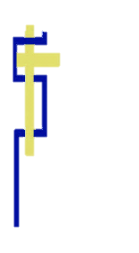 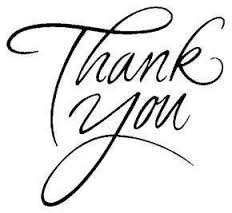               ~ GOSPEL  REFLECTION ~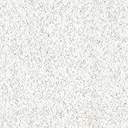 T  THIS WEEK     Saturday & Sunday  13th & 14th  May    T  THIS WEEK     Saturday & Sunday  13th & 14th  May    T  THIS WEEK     Saturday & Sunday  13th & 14th  May    T  THIS WEEK     Saturday & Sunday  13th & 14th  May    MinistrySaturday Vigil 6pm              Sunday 10am              Sunday 10amAcolyte               Barry Madigan              Robyn Hogan              Robyn HoganReader               Anne Huebner             Pat Spannagle             Pat SpannagleCommentator                Shirley Kenny               John Power               John PowerChildren’s Liturgy                     ----------          Kerrin Henderson          Kerrin HendersonMusicians            Maureen Norman           Patricia & Monica          Patricia & MonicaAltar Servers          Jessica & Emily Kelly         Jack Stewart & TBL         Jack Stewart & TBLChurch Care________________________LINEN                   Bev PiperGroup 5:  Sandra, Maria & Margaret DeanGroup 5:  Sandra, Maria & Margaret DeanGroup 5:  Sandra, Maria & Margaret DeanNEXT WEEK    Saturday & Sunday  20th & 21st MayNEXT WEEK    Saturday & Sunday  20th & 21st MayNEXT WEEK    Saturday & Sunday  20th & 21st MayNEXT WEEK    Saturday & Sunday  20th & 21st MayMinistryVigil 6pmVigil 6pm10amAcolyte              Christine Kelly              Christine Kelly             Trish MatthewsReader               Anita Mason               Anita Mason               Kirsty BeavanCommentator             Maureen Cook             Maureen Cook                   Liz BoxallChildren’s Liturgy                   ----------                   ----------              Pat SpannagleMusicians            Maureen Norman            Maureen Norman                Anna QuinnAltar ServersAbby Crampton & Olivia DeanAbby Crampton & Olivia DeanDana Parry & Jessie RafteryChurch CareGroup 1:  Claire, Anne Hickson, Maureen, Teresa & Bev    Group 1:  Claire, Anne Hickson, Maureen, Teresa & Bev    Group 1:  Claire, Anne Hickson, Maureen, Teresa & Bev    